Positive Behavioral Interventions and Supports (PBIS)Echo Hill’s school-wide behavior expectations, response to behaviors and interventions.All Linn Mar elementary schools are trained in PBIS, which is a program that aligns building-wide behavior expectations, along with extra interventions or supports for students who need more practice with these life skills.  You may hear your child talk about certain features of PBIS: The 3 Rs – Respectful, Responsible and Right Attitude – Our three expectations all us all to learn, grow and do our personal best in a safe and respectful way here at Echo Hill.Expectation Areas – We teach and practice throughout the year what is expected in the Hallway, Lunchroom, Assemblies, Bathrooms, Playground, Bus/Car Rider areas, and Classrooms.  Posters with these expectations are posted in those locations as consistent reminders and visuals of expectations.Show “R” Pride tickets – When students are displaying behavior that follows the 3 Rs they intermittently receive a ticket.  Tickets go in a class bucket for room privileges, classroom goals, grade level goals and building goals. Goals are set intentionally to target an area that as a building we could improve on!Celebrations – Celebrations can be earned: classroom wide, grade level wide and building wide. When a goal is achieved… we celebrate! Some past celebrations have been a Dance Party, Staff Pie in the Face, Bingo, Flashlights and Forts, PLINKO, Minute to Win it Party and Beach Day. 	Supports – When a student needs more practice with positive behavior choices, they may begin a six week “Check in, Check out (CICO)” daily progress report.  The report shows the expectations and gives the students points each period of the day.  Teachers discuss the scores with the student and the student also has a special mentor who checks in with them at the beginning and end of the day to encourage their progress.We want/need YOUR support! The school to home connection is critical for the success for PBIS in the schools. Please watch for our PRIDE winners, Art Paint Brush Awards, current goal, and more! Also….Questions for you to ask your student:What do the 3 R’s stand for? (Respectful, Responsible, Right Attitude)How could you show PRIDE at home or community activities? What was your favorite PBIS celebration this year?  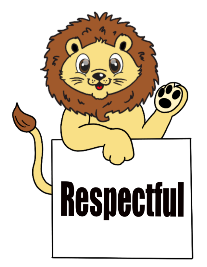 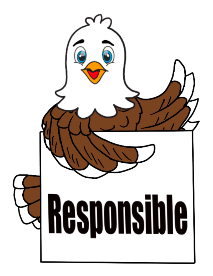 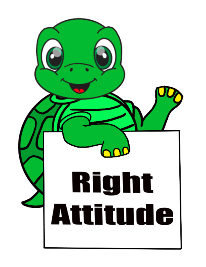 